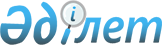 О внесении изменений в решение ХХVI сессии Каражалского городского маслихата от 26 декабря 2013 года № 190 "О бюджете города на 2014-2016 годы"
					
			С истёкшим сроком
			
			
		
					Решение ХXIX сессии Каражалского городского маслихата Карагандинской области от 18 апреля 2014 года № 232. Зарегистрировано Департаментом юстиции Карагандинской области 25 апреля 2014 года № 2617. Прекращено действие в связи с истечением срока      Примечание РЦПИ:

      В тексте документа сохранена пунктуация и орфография оригинала.

      В соответствии с Бюджетным кодексом Республики Казахстан от 4 декабря 2008 года, Законом Республики Казахстан от 23 января 2001 года "О местном государственном управлении и самоуправлении в Республике Казахстан", городской маслихат РЕШИЛ:

      1. Внести в решение XXVI сессии Каражалского городского маслихата от 26 декабря 2013 года № 190 "О бюджете города на 2014 - 2016 годы" (зарегистрировано в Реестре государственной регистрации нормативных правовых актов за номером 2489, опубликовано в газете "Қазыналы өңір" 11 января 2014 года № 1 (673)) следующие изменения:

      1) в пункте 1:

      в подпункте 1):

      цифры "2 099 892" заменить цифрами "2 097 422";

      цифры "775 666" заменить цифрами "780 108";

      цифры "6 928" заменить цифрами "6 940";

      цифры "1 316 802" заменить цифрами "1 309 878";

      в подпункте 2):

      цифры "2 099 892" заменить цифрами "2 100 731";

      в пункте 5):

      цифры "минус 25 000" заменить цифрами "минус 28 616";

      в пункте 6):

      в абзаце первом цифры "25 000" заменить цифрами "28 616";

      в абзаце четвертом цифру "0" заменить цифрами "3 616";

      2) приложения 1, 4, 5 к указанному решению изложить в новой редакции согласно приложениям 1, 2, 3 к настоящему решению.

      2. Настоящее решение вводится в действие с 1 января 2014 года.

 Бюджет города Каражал на 2014 год Целевые трансферты из областного бюджета на 2014 год
					© 2012. РГП на ПХВ «Институт законодательства и правовой информации Республики Казахстан» Министерства юстиции Республики Казахстан
				Председатель ХХІХ сессии

Н. Аманбаев

Секретарь городского маслихата

З. Оспанова

Приложение 1
к решению Каражалского
городского маслихата
от 18 апреля 2014 года № 232
Приложение 1
к решению Каражалского
городского маслихата
от 26 декабря 2013 года № 190Категория

Категория

Категория

Категория

сумма (тысяч тенге)

Класс

Класс

Класс

сумма (тысяч тенге)

Подкласс

Подкласс

сумма (тысяч тенге)

Наименование

сумма (тысяч тенге)

1) Доходы

2097422

1

Налоговые поступления

780108

01

Подоходный налог

287658

2

Индивидуальный подоходный налог

287658

03

Социальный налог

229162

1

Социальный налог

229162

04

Hалоги на собственность

208239

1

Hалоги на имущество

96305

3

Земельный налог

83544

4

Hалог на транспортные средства

28274

5

Единый земельный налог

116

05

Внутренние налоги на товары, работы и услуги

50548

2

Акцизы

861

3

Поступления за использование природных и других ресурсов

46675

4

Сборы за ведение предпринимательской и профессиональной деятельности

3012

08

Обязательные платежи, взимаемые за совершение юридически значимых действий и (или) выдачу документов уполномоченными на то государственными органами или должностными лицами

4501

1

Государственная пошлина

4501

2

Неналоговые поступления

6940

01

Доходы от государственной собственности

3193

1

Поступления части чистого дохода государственных предприятий

12

5

Доходы от аренды имущества, находящегося в государственной собственности

3181

06

Прочие неналоговые поступления

3747

1

Прочие неналоговые поступления

3747

3

Поступления от продажи основного капитала

496

03

Продажа земли и нематериальных активов

496

1

Продажа земли

496

4

Поступления трансфертов

1309878

02

Трансферты из вышестоящих органов государственного управления

1309878

2

Трансферты из областного бюджета

1309878

Функциональная группа

Функциональная группа

Функциональная группа

Функциональная группа

Функциональная группа

сумма (тысяч тенге)

Функциональная подгруппа

Функциональная подгруппа

Функциональная подгруппа

Функциональная подгруппа

сумма (тысяч тенге)

Администратор бюджетных программ

Администратор бюджетных программ

Администратор бюджетных программ

сумма (тысяч тенге)

Программа

Программа

сумма (тысяч тенге)

Наименование

сумма (тысяч тенге)

2) Затраты

2100731

01

Государственные услуги общего характера

134932

1

Представительные, исполнительные и другие органы, выполняющие общие функции государственного управления

108500

112

Аппарат маслихата района (города областного значения)

13806

001

Услуги по обеспечению деятельности маслихата района (города областного значения)

13586

003

Капитальные расходы государственного органа

220

122

Аппарат акима района (города областного значения)

56918

001

Услуги по обеспечению деятельности акима района (города областного значения)

55479

003

Капитальные расходы государственного органа

1439

123

Аппарат акима района в городе, города районного значения, поселка, села, сельского округа

37776

001

Услуги по обеспечению деятельности акима района в городе, города районного значения, поселка, села, сельского округа

35476

022

Капитальные расходы государственного органа

2300

2

Финансовая деятельность

3936

459

Отдел экономики и финансов района (города областного значения)

3936

003

Проведение оценки имущества в целях налогообложения

650

010

Приватизация, управление коммунальным имуществом, постприватизационная деятельность и регулирование споров, связанных с этим

500

011

Учет, хранение, оценка и реализация имущества, поступившего в коммунальную собственность

2786

9

Прочие государственные услуги общего характера

22496

459

Отдел экономики и финансов района (города областного значения)

22496

001

Услуги по реализации государственной политики в области формирования и развития экономической политики, государственного планирования, исполнения бюджета и управления коммунальной собственностью района (города областного значения)

22496

02

Оборона

3098

1

Военные нужды

3048

122

Аппарат акима района (города областного значения)

3048

005

Мероприятия в рамках исполнения всеобщей воинской обязанности

3048

2

Организация работы по чрезвычайным ситуациям

50

122

Аппарат акима района (города областного значения)

50

006

Предупреждение и ликвидация чрезвычайных ситуаций масштаба района (города областного значения)

50

04

Образование

902895

1

Дошкольное воспитание и обучение

100133

471

Отдел образования, физической культуры и спорта района (города областного значения)

100133

040

Реализация государственного образовательного заказа в дошкольных организациях образования

100133

2

Начальное, основное среднее и общее среднее образование

771739

123

Аппарат акима района в городе, города районного значения, поселка, села, сельского округа

4994

005

Организация бесплатного подвоза учащихся до школы и обратно в сельской местности

4994

471

Отдел образования, физической культуры и спорта района (города областного значения)

766745

004

Общеобразовательное обучение

751272

005

Дополнительное образование для детей и юношества

15473

9

Прочие услуги в области образования

31023

471

Отдел образования, физической культуры и спорта района (города областного значения)

31023

009

Приобретение и доставка учебников, учебно-методических комплексов для государственных учреждений образования района (города областного значения)

8200

020

Ежемесячная выплата денежных средств опекунам (попечителям) на содержание ребенка-сироты (детей-сирот), и ребенка (детей), оставшегося без попечения родителей

7946

067

Капитальные расходы подведомственных государственных учреждений и организаций

14097

068

Обеспечение повышения компьютерной грамотности населения

780

06

Социальная помощь и социальное обеспечение

71459

2

Социальная помощь

53681

123

Аппарат акима района в городе, города районного значения, поселка, села, сельского округа

3178

003

Оказание социальной помощи нуждающимся гражданам на дому

3178

451

Отдел занятости и социальных программ района (города областного значения)

50503

002

Программа занятости

16037

005

Государственная адресная социальная помощь

4980

006

Оказание жилищной помощи

5279

007

Социальная помощь отдельным категориям нуждающихся граждан по решениям местных представительных органов

6617

010

Материальное обеспечение детей-инвалидов, воспитывающихся и обучающихся на дому

124

014

Оказание социальной помощи нуждающимся гражданам на дому

11765

016

Государственные пособия на детей до 18 лет

2670

017

Обеспечение нуждающихся инвалидов обязательными гигиеническими средствами и предоставление услуг специалистами жестового языка, индивидуальными помощниками в соответствии с индивидуальной программой реабилитации инвалида

3031

9

Прочие услуги в области социальной помощи и социального обеспечения

17778

451

Отдел занятости и социальных программ района (города областного значения)

17778

001

Услуги по реализации государственной политики на местном уровне в области обеспечения занятости и реализации социальных программ для населения

15528

011

Оплата услуг по зачислению, выплате и доставке пособий и других социальных выплат

100

021

Капитальные расходы государственного органа

150

067

Капитальные расходы подведомственных государственных учреждений и организаций

2000

07

Жилищно-коммунальное хозяйство

443571

1

Жилищное хозяйство

205213

458

Отдел жилищно-коммунального хозяйства, пассажирского транспорта и автомобильных дорог района (города областного значения)

9214

041

Ремонт и благоустройство объектов в рамках развития городов и сельских населенных пунктов по Дорожной карте занятости 2020

9214

467

Отдел строительства района (города областного значения)

182032

003

Проектирование, строительство и (или) приобретение жилья коммунального жилищного фонда 

132885

004

Проектирование, развитие, обустройство и (или) приобретение инженерно-коммуникационной инфраструктуры 

49147

471

Отдел образования, физической культуры и спорта района (города областного значения)

6800

026

Ремонт объектов в рамках развития городов и сельских населенных пунктов по Дорожной карте занятости 2020

6800

479

Отдел жилищной инспекции района (города областного значения)

7167

001

Услуги по реализации государственной политики на местном уровне в области жилищного фонда

4953

005

Капитальные расходы государственного органа

2214

2

Коммунальное хозяйство

223164

458

Отдел жилищно-коммунального хозяйства, пассажирского транспорта и автомобильных дорог района (города областного значения)

111962

012

Функционирование системы водоснабжения и водоотведения

111962

467

Отдел строительства района (города областного значения)

111202

006

Развитие системы водоснабжения и водоотведения

111202

3

Благоустройство населенных пунктов

15194

123

Аппарат акима района в городе, города районного значения, поселка, села, сельского округа

5158

008

Освещение улиц населенных пунктов

3000

009

Обеспечение санитарии населенных пунктов

1609

010

Содержание мест захоронений и погребение безродных

64

011

Благоустройство и озеленение населенных пунктов

485

458

Отдел жилищно-коммунального хозяйства, пассажирского транспорта и автомобильных дорог района (города областного значения)

10036

015

Освещение улиц в населенных пунктах

8000

016

Обеспечение санитарии населенных пунктов

1000

017

Содержание мест захоронений и захоронение безродных

36

018

Благоустройство и озеленение населенных пунктов

1000

08

Культура, спорт, туризм и информационное пространство

127902

1

Деятельность в области культуры

67971

455

Отдел культуры и развития языков района (города областного значения)

67971

003

Поддержка культурно-досуговой работы

67971

2

Спорт

3550

471

Отдел образования, физической культуры и спорта района (города областного значения)

3550

014

Проведение спортивных соревнований на районном (города областного значения) уровне

2550

015

Подготовка и участие членов сборных команд района (города областного значения) по различным видам спорта на областных спортивных соревнованиях

1000

3

Информационное пространство

27983

455

Отдел культуры и развития языков района (города областного значения)

19801

006

Функционирование районных (городских) библиотек

18601

007

Развитие государственного языка и других языков народа Казахстана

1200

456

Отдел внутренней политики района (города областного значения)

8182

002

Услуги по проведению государственной информационной политики через газеты и журналы

8182

9

Прочие услуги по организации культуры, спорта, туризма и информационного пространства

28398

455

Отдел культуры и развития языков района (города областного значения)

10370

001

Услуги по реализации государственной политики на местном уровне в области развития языков и культуры

10070

032

Капитальные расходы подведомственных государственных учреждений и организаций

300

456

Отдел внутренней политики района (города областного значения)

18028

001

Услуги по реализации государственной политики на местном уровне в области информации, укрепления государственности и формирования социального оптимизма граждан

7246

003

Реализация мероприятий в сфере молодежной политики

5282

006

Капитальные расходы государственного органа 

5500

10

Сельское, водное, лесное, рыбное хозяйство, особо охраняемые природные территории, охрана окружающей среды и животного мира, земельные отношения

28728

1

Сельское хозяйство

9853

474

Отдел сельского хозяйства и ветеринарии района (города областного значения)

9853

001

Услуги по реализации государственной политики на местном уровне в сфере сельского хозяйства и ветеринарии 

8414

007

Организация отлова и уничтожения бродячих собак и кошек

400

008

Возмещение владельцам стоимости изымаемых и уничтожаемых больных животных, продуктов и сырья животного происхождения

1039

6

Земельные отношения

6162

463

Отдел земельных отношений района (города областного значения)

6162

001

Услуги по реализации государственной политики в области регулирования земельных отношений на территории района (города областного значения) 

6162

9

Прочие услуги в области сельского, водного, лесного, рыбного хозяйства, охраны окружающей среды и земельных отношений

12713

474

Отдел сельского хозяйства и ветеринарии района (города областного значения)

12713

013

Проведение противоэпизоотических мероприятий

12713

11

Промышленность, архитектурная, градостроительная и строительная деятельность

14525

2

Архитектурная, градостроительная и строительная деятельность

14525

467

Отдел строительства района (города областного значения)

8937

001

Услуги по реализации государственной политики на местном уровне в области строительства

8937

468

Отдел архитектуры и градостроительства района (города областного значения) 

5588

001

Услуги по реализации государственной политики в области архитектуры и градостроительства на местном уровне

5588

12

Транспорт и коммуникации

63565

1

Автомобильный транспорт

58547

123

Аппарат акима района в городе, города районного значения, поселка, села, сельского округа

3000

013

Обеспечение функционирования автомобильных дорог в городах районного значения, поселках, селах, сельских округах

3000

458

Отдел жилищно-коммунального хозяйства, пассажирского транспорта и автомобильных дорог района (города областного значения)

55547

023

Обеспечение функционирования автомобильных дорог

55547

9

Прочие услуги в сфере транспорта и коммуникаций

5018

458

Отдел жилищно-коммунального хозяйства, пассажирского транспорта и автомобильных дорог района (города областного значения)

5018

037

Субсидирование пассажирских перевозок по социально значимым городским (сельским), пригородным и внутрирайонным сообщениям 

5018

13

Прочие

310056

9

Прочие

310056

458

Отдел жилищно-коммунального хозяйства, пассажирского транспорта и автомобильных дорог района (города областного значения)

93934

001

Услуги по реализации государственной политики на местном уровне в области жилищно-коммунального хозяйства, пассажирского транспорта и автомобильных дорог

16606

044

Текущие обустройство моногородов в рамках Программы развития моногородов на 2012-2020 годы

77328

459

Отдел экономики и финансов района (города областного значения)

9661

012

Резерв местного исполнительного органа района (города областного значения) 

9661

467

Отдел строительства района (города областного значения)

144551

085

Реализация бюджетных инвестиционных проектов в рамках Программы развития моногородов на 2012-2020 годы

144551

471

Отдел образования, физической культуры и спорта района (города областного значения)

8752

001

Услуги по обеспечению деятельности отдела образования, физической культуры и спорта

8752

494

Отдел предпринимательства и промышленности района (города областного значения)

53158

001

Услуги по реализации государственной политики на местном уровне в области развития предпринимательства и промышленности

5158

033

Субсидирование процентной ставки по кредитам для реализации проектов в рамках Программы развития моногородов на 2012-2020 годы

40000

034

Предоставление грантов на развитие новых производств в рамках Программы развития моногородов на 2012-2020 годы

8000

3) Чистое бюджетное кредитование 

25000

бюджетные кредиты

25000

13

Прочие

25000

9

Прочие

25000

494

Отдел предпринимательства и промышленности района (города областного значения)

25000

008

Кредитование на содействие развитию предпринимательства в моногородах

25000

погашение бюджетных кредитов

0

15

Трансферты

307

1

Трансферты

307

459

Отдел экономики и финансов района (города областного значения)

307

006

Возврат неиспользованных (недоиспользованных) целевых трансфертов

307

4) Сальдо по операциям с финансовыми активами

0

приобретение финансовых активов

0

поступления от продажи финансовых активов государства

0

5) Дефицит (профицит) бюджета

-28616

6) Финансирование дефицита (использование профицита) бюджета

28616

поступление займов

25000

погашение займов

0

используемые остатки бюджетных средств

3616

Приложение 2
к решению Каражалского
городского маслихата
от 18 апреля 2014 года № 232
Приложение 4
к решению Каражалского
городского маслихата
от 26 декабря 2013 года № 190Наименование

сумма (тысяч тенге)

Всего

674736

в том числе:

Целевые текущие трансферты 

244501

Целевые трансферты на развитие

430235

в том числе:

Целевые текущие трансферты 

244501

в том числе:

Управления экономики и фианансов области

38850

На выплату ежемесячной надбавки за особые условия труда к должностным окладам работников государственных учреждений, не являющихся государственными служащими, а также работников государственных предприятий, финансируемых из местных бюджетов

38850

Управление предпринимательства и промышленности области

48000

На реализацию текущих меропрятий в рамках Программы развития моногородов на 2012-2020 годы

48000

Управление образования области

70433

На реализацию государственного образовательного заказа в дошкольных организациях образования

58336

На повышение оплаты труда учителям, прошедшим повышение квалификации по трехуревневой системе

8000

На оснащение учебным оборудованием кабинетов физики, химии, биологии в государственных учреждениях основного и среднего и общего среднего образования

4097

Управление координации занятости и социальных программ области

5841

Государственная адресная социальная помощь

3841

Государственные пособия на детей до 18 лет

2000

Управление сельского хозяйства области

1039

На возмещение владельцам стоимости изымаемых и уничтожаемых больных животных, продуктов и сырья животного происхождения

1039

Управление пассажирского транспорта и автомобильных дорог области

80338

На реализацию текущих меропрятий в рамках Программы развития моногородов на 2012-2020 годы

77328

Субсидирование пассажирских перевозок по социально значимым городским (сельским), пригородным и внутрирайонным сообщениям

3010

Целевые трансферты на развитие

430235

в том числе:

Управление энергетики и жилищно-коммунального хозяйства области

111202

На развитие систем водоснабжения и водоотведения

111202

Управление строительства области

319033

На реализацию бюджетных инвестиционных проектов в рамках Программы развития моногородов на 2012-2020 годы

143001

На проектирование, строительство и (или) приобретение жилья коммунального жилищного фонда

126885

На проектирование, строительство и (или) приобретение инженерно-коммуникационной инфраструктуры

49147

Приложение 3
к решению Каражалского
городского маслихата
от 18 апреля 2014 года № 232
Приложение 5
к решению Каражалского
городского маслихата
от 26 декабря 2013 года № 190Наименование

сумма (тысяч тенге)

Всего

674736

в том числе:

Целевые текущие трансферты 

244501

Целевые трансферты на развитие

430235

в том числе:

Аппарат маслихата района (города областного значения)

63

На выплату ежемесячной надбавки за особые условия труда к должностным окладам работников государственных учреждений, не являющихся государственными служащими, а также работников государственных предприятий, финансируемых из местных бюджетов

63

Аппарат акима района (города областного значения)

530

На выплату ежемесячной надбавки за особые условия труда к должностным окладам работников государственных учреждений, не являющихся государственными служащими, а также работников государственных предприятий, финансируемых из местных бюджетов

530

Аппарат акима района в городе, города районного значения, поселка, села, сельского округа

582

На выплату ежемесячной надбавки за особые условия труда к должностным окладам работников государственных учреждений, не являющихся государственными служащими, а также работников государственных предприятий, финансируемых из местных бюджетов

582

Отдел экономики и финансов района (города областного значения)

256

На выплату ежемесячной надбавки за особые условия труда к должностным окладам работников государственных учреждений, не являющихся государственными служащими, а также работников государственных предприятий, финансируемых из местных бюджетов

256

Отдел занятости и социальных программ района (города областного значения)

6670

На выплату ежемесячной надбавки за особые условия труда к должностным окладам работников государственных учреждений, не являющихся государственными служащими, а также работников государственных предприятий, финансируемых из местных бюджетов

829

Государственная адресная социальная помощь

3841

Государственные пособия на детей до 18 лет

2000

Отдел предпринимательства и промышленности района (города областного значения)

48030

На реализацию текущих меропрятий в рамках Программы развития моногородов на 2012-2020 годы

48000

На выплату ежемесячной надбавки за особые условия труда к должностным окладам работников государственных учреждений, не являющихся государственными служащими, а также работников государственных предприятий, финансируемых из местных бюджетов

30

Отдел образования, физической культуры и спорта района (города областного значения)

102826

На реализацию государственного образовательного заказа в дошкольных организациях образования

58336

На выплату ежемесячной надбавки за особые условия труда к должностным окладам работников государственных учреждений, не являющихся государственными служащими, а также работников государственных предприятий, финансируемых из местных бюджетов

32393

На повышение оплаты труда учителям, прошедшим повышение квалификации по трехуревневой системе

8000

На оснащение учебным оборудованием кабинетов физики, химии, биологии в государственных учреждениях основного и среднего и общего среднего образования

4097

Отдел сельского хозяйства и ветеренарии района (города областного значения)

1126

На возмещение владельцам стоимости изымаемых и уничтожаемых больных животных, продуктов и сырья животного происхождения

1039

На выплату ежемесячной надбавки за особые условия труда к должностным окладам работников государственных учреждений, не являющихся государственными служащими, а также работников государственных предприятий, финансируемых из местных бюджетов

87

Отдел жилищно-коммунального хозяйства, пассажирского транспорта и автомобильных дорог района (города областного значения)

80476

На рализацию текущих меропрятий в рамках Программы развития моногородов на 2012-2020 годы 

77328

Субсидирование пассажирских перевозок по социально значимым городским (сельским), пригородным и внутрирайонным сообщениям 

3010

На выплату ежемесячной надбавки за особые условия труда к должностным окладам работников государственных учреждений, не являющихся государственными служащими, а также работников государственных предприятий, финансируемых из местных бюджетов

138

Отдел жилищной инспекции района (города областного значения)

70

На выплату ежемесячной надбавки за особые условия труда к должностным окладам работников государственных учреждений, не являющихся государственными служащими, а также работников государственных

70

Отдел культуры и развития языков района (города областного значения)

2884

На выплату ежемесячной надбавки за особые условия труда к должностным окладам работников государственных учреждений, не являющихся государственными служащими, а также работников государственных предприятий, финансируемых из местных бюджетов

2884

Отдел внутренней политики района (города областного значения)

740

На выплату ежемесячной надбавки за особые условия труда к должностным окладам работников государственных учреждений, не являющихся государственными служащими, а также работников государственных предприятий, финансируемых из местных бюджетов

740

Отдел земельных отношений района (города областного значения)

72

На выплату ежемесячной надбавки за особые условия труда к должностным окладам работников государственных учреждений, не являющихся государственными служащими, а также работников государственных

72

Отдел строительства района (города областного значения)

112

На выплату ежемесячной надбавки за особые условия труда к должностным окладам работников государственных учреждений, не являющихся государственными служащими, а также работников государственных предприятий, финансируемых из местных бюджетов

112

Отдел архитектуры и градостроительства района ( города областного значения) 

64

На выплату ежемесячной надбавки за особые условия труда к должностным окладам работников государственных учреждений, не являющихся государственными служащими, а также работников государственных предприятий, финансируемых из местных бюджетов

64

Целевые трансферты на развитие

430235

в том числе:

Отдел строительства района (города областного значения)

430235

На развитие систем водоснабжения и водоотведения

111202

На реализацию бюджетных инвестиционных проектов в рамках Программы развития моногородов на 2012-2020 годы

143001

На проектирование, строительство и (или) приобретение жилья коммунального жилищного фонда

126885

На проектирование, строительство и (или) приобретение инженерно - коммуникационной инфраструктуры

49147

